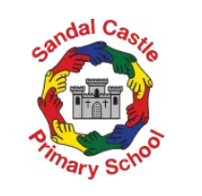 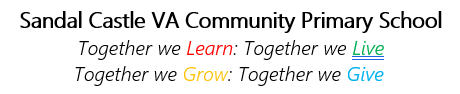 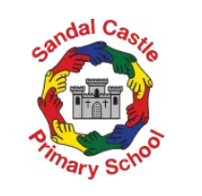 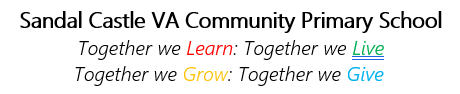 Dear Headteacher applicant, On behalf of Sandal Castle VA Community Primary School governors, we would like to offer a warm welcome and thank you for your interest in applying for the position of headteacher at our welcoming and inclusive three-form entry primary school (for ages 4-11). At Sandal Castle, linked to our Christian foundations as a Church School, we pride ourselves on our kind and friendly atmosphere and strive to achieve the best possible results for each child. The well-being, progress and attainment of every child is at the centre of everything we do and the positive attitude of our children, along with strong support from governors, parents and carers, creates an excellent climate for learning. The successful candidate will join and lead an experienced, capable, hard-working staff team who demonstrate a dedication and passion for developing strong family and community relationships and share an ambitious vision for the future development of the school, its pupils, staff and community. We have consistently achieved Good Ofsted ratings and due to the retirement of our Headteacher, are now offering an experienced Headteacher/leader a great opportunity to build on the strong School foundations and lead the School through its next chapter. Our new headteacher should be an experienced, strong, approachable and supportive leader who is passionate and knowledgeable about the pursuit of excellence in teaching and learning and has a love of working with children. We encourage you to visit our school and see the great opportunities we offer. We have pencilled in two preferred occasions for you to visit the school; 11th and 15th May, in the afternoon, with a suitable time to be arranged by appointment. Please contact the school office to arrange a specific time. If an alternative date is required, please contact the school to identify a mutually convenient time.We look forward to hearing from you and receiving your application by 9am on the closing date of 22nd May 2023. The interviews for this post will be held on 19th and 20th June 2023. Yours Sincerely, Alan Richards/Rowena White Chair of Governors Sandal Castle VA Community Primary;  Barnsley Road, Sandal, Wakefield, West Yorkshire, WF2 6ASAdvert For HeadteacherLeadership Range L21-L27£71,765 to £83,126Required for: September 2023 or as soon as possible thereafter, up to January 2024 Sandal castle VA Community Primary School is a large, welcoming and inclusive school, committed to providing a safe, supportive and ambitious learning environment for all our children. Our Headteacher of 29 years has retired, providing an exciting opportunity for a new Headteacher to build on the strong roots of our school, and lead the school towards its next exciting chapter. The children, staff and governors are seeking an experienced, inspiring and effective leader, with a proven track record, to push the school onwards, while maintaining and enhancing our distinctive character as a Church of England school. We are therefore looking for an individual who;  Will ensure Pupils remain at the heart of all we do so that they become well-rounded, thoughtful and caring individuals, inspired by Christian ethosIs an inspirational role model, demonstrating a passion for teaching, learning and high standards -both academic and behaviouralIs committed to helping every child become an engaged and confident learner, striving for aspirations and maximising their academic potential Can recognise, value and develop the strengths of our dedicated and committed staffIs able to provide a safe, well-ordered environment for all children and staff, with proven experience of raising standards, and developing or maintaining exemplary behaviour Has a commitment to working with the Governing body, the Church, LA, Parents, Carers and able to cultivate and enhance strong relationships and wider partnershipsWill be open and committed to continuing our ethos as an inclusive school, further building the strong understanding and appreciation of our diverse catchment and nurturing our strong links with families and the communityIn return, we can offer you;A welcoming and popular School, with happy, confident children who enjoy learning A team of dedicated, capable and hard-working staff who are keen to drive standards and seek consistent, effective leadershipThe opportunity to implement and develop fresh ideas -within a supportive networkThe autonomy to build and develop your SLT, with the recruitment of a new Deputy Head in addition to our existing, strong and experienced Deputy and Assistant HeadSupportive and active Governing body, Church and LA who are passionate and committed to the continued development of all children and staff and your own professional developmentExpansive grounds with good facilities and strong financial positionWe would be proud to show you around our School so that you can see the strengths and potential the school offers. Please arrange a mutually convenient time via our School Business Manager; Debra Bartholomew; dbartholomew@sandal.wakefield.sch.uk or by telephone 01924 303525.Completed Applications: 	9am Monday 22nd MayShortlisting: 			Thursday 8th JuneInterviews: 			Monday 19th and Tuesday 20th JuneThe school is committed to safeguarding and promoting the welfare of children and young people and expect all staff to share this commitment. An enhanced disclosure application to the Disclosure and Barring service and satisfactory pre-employment checks and references will be required. Shortlisted candidates will also be required to make a declaration under the Childcare (Disqualification) Regulations (if applicable).For further information, please visit www.wakefield.gov.uk